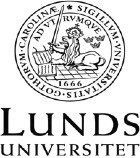 Språk-  och litteraturcentrumFranskaKurslitteratur för  FRAA02,  franska, fortsättningskurs, 31-60  högskolepoäng. Fastställd  av Sektion 3 2015-05-21   för att gälla från HT15Kurs-  och  referenslitteratur inom  samtliga delkurser:Enwall,  J. & Lötmarker,  R. (1995)  Fransk-svensk   ordbok,  Natur och kultur.eller  NorstedtsStora  fransk-svenska   ordbok  (1998)  Stockholm:  Norstedts  förlag. Stora  svensk-franska   ordbok  (1998)  Stockholm:  Norstedts  förlag.Le Nouveau  Petit Robert,  Dictionnaire  alphabétique   et analogique  de la langue  française. Dictionnaires   Le Robert  (senaste  upplagan).Delkurs 1: Muntlig språkfärdighet, 7,5 högskolepoäng1.1 Pratiques de l’oral: compréhensionObligatorisk  kurslitteratur:Stencilerat  material.  Urval som delas ut i början  av terminen.1.2 Débat  et discussionRekommenderad   bredvidläsning:Plantin,  Christian  (1996).  L’argumentation,   Paris:  Le Seuil,  Coll. « Memo  », 1996.1.3 PhonétiqueObligatorisk  kurslitteratur:Léon, Pierre.  R., (2005).  Phonétisme  et prononciations   du français.  Avec des travaux pratiques  d’application  et leurs corrigés.  Paris:  Armand  Colin, Coll. « Cursus  ».Rekommenderad   bredvidläsning:Lundström-Holmberg,    Eva & Trampe,  Peter,  ny utg. (1987).  Elementär  fonetik.  Lund: Studentlitteratur.Delkurs 2: Skriftlig språkfärdighet med  översättning, 6 högskolepoängObligatorisk  kurslitteratur:Wall, Kerstin,  Hedman-Ekman,   Monika,  Béhar,  Denis.  & Kronning,  Hans.  (1999).  BonniersFranska  Grammatik.  Stockholm:  Bonnier  utbildning.  ISBN  9789162208936Wall, Kerstin, Hedman-Ekman,   Monika, Béhar, Denis. & Kronning, Hans (2014). Den FranskaGrammatiken.   Stockholm:   Sanoma utbildning.   ISBN 9789152327166Referenslitteratur:Boysen,  Gerhard  (1996).  Fransk  grammatik,  Lund: Studentlitteratur. Grevisse,  Maurice  (1980).  Le Bon Usage.  Paris: Duculot/Hatier.Hansén,  I., Schwartz,  B. Gleerups  Franska  Grammatik.  1992. Malmö:Gleerups.   ISBN  92-40-61160-4Pedersen,  John m. fl.(1989).  Fransk  Universitetsgrammatik.    Göteborg:  Esselte  Studium/ Akademiförlaget.Riegel,  Martin,  Pellat,  Jean-Christophe   & Rioul, René (1994).  Grammaire  méthodique  du français.  Paris: Presses  universitaires   de France.Delkurs 3: Text  och  textproduktion, 9 högskolepoäng3.1 Skönlitterär textFlaubert, G. Madame Bovary (1856) Folio classiqueHugo, V. Les Misérables (1862) coll. Folio classiqueNoveller (tillhandahålls av läraren):d’Aurevilly, B. ”Le rideau cramoisi” (1874)de Maupassant, G. ”Le Horla” (1887)Samt ett urval av dikter och vetenskapliga texter som tillhandahålls av läraren3.2 Vetenskaplig facktextNadeau, Jean-Benoît & Barlow, Julie (2003). Pas si fous, ces Français. Paris : Éditions duSeuil. ISBN 2-7578-0152-X.Två till tre vetenskapliga artiklar om de skönlitterära texterna som läses inom kursen (väljes i samråd med läraren).Rekommenderad  bredvidläsning:Brunel, Pierre m. fl. (1986) Histoire de la littérature française, t. II, XIXe et XXe siècles Paris: Bordas.Jouve, V. Poétique du roman (2007) Lauvergnat-Gagnière et al. (2005). Precis de littérature française, sous la direction de Daniel Bergez. Paris: Dunod.Les Misérables de Victor Hugo (Essai et dossier), Scepi, H., Foliothèque, No 161Madame Bovary de Gustave Flaubert (Essai et dossier), Rey, P-L., Foliothèque, No 56En lista med romaner bland vilka studenterna ska välja en för redovisning (valfri utgåva): Balzac, H. de, La peau de chagrin (1831)Balzac, H. de, Le père Goriot (1835)Dumas, A. Le comte de Monte-Cristo (1844)Musset, A. de, On ne badine pas avec l’amour (1834)Sand, G. La mare au diable (1846)Stendhal, Le rouge et le noir (1830)Stendhal, La chartreuse de Parme (1839)Zola, E. Au bonheur des dames (1883)Delkurs 4: Valfria fördjupningskurser,  7,5 högskolepoäng4.1 Profil linguistique« Le plurilinguisme » Obligatorisk  litteraturComblain,  Annick  & Rondal,  Jean Adolphe  (2001)  : Apprendre  les langues  : Où, quand, comment  ?MardagaCalvet,  Louis-Jean  (1999):  La guerre  des langues  et les politiques  linguistiques.   ParisHachetteLittératures.Referenslitteratur   och rekommenderad   bredvidläsning:Abdelilah-Bauer,   Barbara  (2006):  Le défi des enfants  bilingues.  Grandir  et vivre en parlant plusieurslangues.  Paris : Éd. La Découverte.(Översiktlig  introduktionsbok   om tvåspråkig  utveckling  hos barn i olika åldrar.)Lietti, Anna  (2006):  Pour une éducation  bilingue.  Guide  de survie  à l’usage  des petits européens.Payot.(Trevligt  och engagerande   skriven,  om tvåspråkighet   hos barn, flerspråkiga  skolor  i Europa, ochflerspråkiga  familjer.  Mycket  informativ  och väl uppdaterad).4.2 Profil littérature« Lire pour  aimer  » ou  « À quoi  ça sert  de lire  des  romans d’amour… et de les  écrire? »Obligatorisk  kurslitteratur:Något  facklitterärt  verk om kärlek  ur ett sociologiskt,  biologiskt  eller psykologiskt  perspektiv, exempelvis:Alberoni,  Francesco  (1997).  Je t’aime.  Tout sur la passion  amoureuse,  traduit  de l’italien  parClaude  Ligé, Paris : Plon coll. Pocket,  n° 10558.   (Sidorna  1-120  och 139-159.)Fisher,  Helen,  Pourquoi  nous aimons  ? (2006).  Paris : Robert  Laffont,  Coll. Réponses. Vincent,  Lucy,— (2004).  Comment  devient-on  amoureux.  Paris : Odile Jacob,  poches,  (Sidorna  1-110.)— (2007).  Petits  arrangements   avec l’amour.  Paris : Odile Jacob,  poches  n• 188.Man kan också  läsa följande  klassiska  verk om kärlek  och förälskelse,  som i någon  mån kan betraktas  som teoretiska  och därmed  applicerbara  på skönlitteratur  :Stendhal,  De l’Amour,  Folio : ch. 1-XXIV,  XXXVIII,  LIXGirard,  René,  Mensonge  romantique  et vérité  romanesque.   Grasset,  1961  (valfri  utgåva)  : ch.1, « Le désir triangulaire  ».Skönlitterära texter:Béroul, Tristan et Yseut, Folio classique, édition de DanielPoiron, n° 3435 (s. 33 - 174; 186 sidor)Madame de La Fayette, La Princesse de Clèves, Folio classique, édition de Bernard Pingaud, n° 778 (s. 129 -315; 186)Abbé Prévost, Manon Lescaut, édition de Claire Jaquier, Folio classique, n° 3514 (35 - 240; 205 sidor)Balzac, « A trente ans », in La femme de trente ans,édition de Pierre Barbéris, Folio classique, n° 951 (s. 176 -207; 31 sidor)                      Bredvidläsning:                    Jouve,  V. (1997).  La poétique  du roman, Editions  Sedes.                   Rey, Pierre-Louis  (1992).  Le roman,  Paris:  Hachette  supérieur.                      Pennac,  Daniel,  Comme  un roman,  Folio, n° 2724.